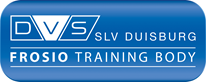 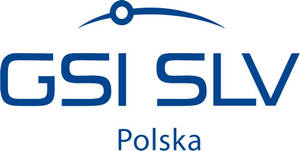 SLV-GSI Polska Sp. z o.o.					GSI SLV DUISBURGul. Wolności 191;						Bismarckstr. 8541-800 Zabrze; Polska					47057 Duisburg; NiemcyZ G Ł O S Z E N I E na kurs w roku 2024Oświadczenie o akceptacji faktur w formie elektronicznej1. Oświadczam, iż wyrażam zgodę na wystawianie i przesyłanie faktur, faktur korygujących oraz duplikatów faktur w formie elektronicznej przez SLV Duisburg, ze wszystkimi prawnymi skutkami doręczenia.2. Proszę o przesyłanie faktur VAT przez SLV Duisburg na podany poniżej adres mailowy:Zgłoszenie dokonywane jest za pośrednictwem SLV-GSI Polska Sp. z o.o. 
w imieniu i na rachunek GSI SLV Duisburg.Zgłoszenie przesłać na adres mailowy – jerzy.kozlowski@slv-polska.pl Kurs przygotowujący do egzaminu na uznawanego na całym świecie inspektora izolacji według FROSIO SCHEME INSULATION - dla osób powtórnie zdających egzamin	od	15.07.2024	do	26.07.2024	Egzamin	25.- 26.07.2024	od	18.11.2024	do	29.11.2024	Egzamin	28.- 29.11.2024Opłata za uczestnika:   	EURO   1.120,00 	dla egzaminu teoria+praktyka; zwolniona z VAT *                                                                        	EURO  800,00 	dla egzaminu tylko teoria; zwolniona z VAT* 	EURO  800,00 	dla egzaminu tylko praktyka; zwolniona z VAT*                                                                                                                                * Niepotrzebne skreślić                               nazwiskonazwisko imię imiędata urodzeniamiejsce urodzenia mail do kontaktu z kandydatemtelefon do kontaktu z kandydatemPełna nazwa firmyulicakod pocztowymiejscowośćkrajNIP wymagany tzw NIP europejskiMail: miejscowość:data:podpis osoby upoważnionejDane osobowe gromadzone są w celach związanych z organizacją kursu ew. w celach statutowych SLV 
z uwzględnieniem przepisów ustawy o ochronie danych osobowych.